 ŘEDITELSTVÍ SILNIC A DÁLNIC CROBJEDNÁVKAčíslo objednávky: 29ZA-001918Objednatel:	Dodavatel:Ředitelství silnic a dálnic ČR Obchodní jméno: FORVIA CZ ssÚD 7, Bratislavská 867, 691 45 Podivín Adresa: Kolínská 1, 290 01 PoděbradyBankovní spojení: ČNB IČO: 02992485 číslo účtu: xxxxxxxxxxxxxxxxxxxxxx DIČ: CZ02992485IČO: 65993390	Kontaktní osobaxxxxxxxxxxxxxxxxxDIČ: CZ65993390Tato objednávka Objednatele zavazuje po jejím potvrzení Dodavatelem obě smluvní strany ke splnění stanovených závazků a nahrazuje smlouvu. Dodavatel se zavazuje provést na svůj náklad a nebezpečí pro Objednatele služby specifikované níže. Objednatel se zavazuje zaplatit za služby poskytnuté v souladu s touto objednávkou cenu uvedenou níže.Místo dodání: ŘSD ČR, SSVUD 7, Bratislavská 867, 691 45 PodivínKontaktní osoba Objednatele:xxxxxxxxxxxxxxxxxxx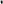 Fakturujte: Ředitelství silnic a dálnic ČR, SSŮD 7 Podivín, Na Pankráci 56, 140 00 Praha 4Obchodní a platební podmínky: Objednatel uhradí cenu jednorázovým bankovním převodem na účet Dodavatele uvedený na faktuře, termín splatnosti je stanoven na 30 dnů ode dne doručení faktury Objednateli. Fakturu lze předložit nejdříve po protokolárním převzetí služeb Objednatelem bez vad či nedodělků. Faktura musí obsahovat veškeré náležitosti stanovené platnými právními předpisy, číslo objednávky a místo dodání. Objednatel neposkytuje žádné zálohy na cenu, ani dílčí platby ceny. Potvrzením přijetí (akceptací) této objednávky se Dodavatel zavazuje plnit veškeré povinnosti v této objednávce uvedené. Objednatel výslovně vylučuje akceptaci objednávky Dodavatelem s jakýmikoliv změnami jejího obsahu, k takovému právnímu jednání Dodavatele se nepřihlíží. Dodavatel poskytuje souhlas s uveřejněním objednávky a jejího potvrzení v registlll smluv zřízeným Akonem č. 340/2015 Sb., o zvláštních podmínkách účinnosti některých smluv, uveřejňování těchto smluv a o registru smluv, ve znění pozdějších předpisů (dále jako „zákon o registru smluv”), Objednatelem. Objednávka je účinná okamžikem zveřejnění v registru smluv. / Objednávka je na základě výjimky stanovené v 6 odst. 2 zákona č. 340/2015 Sb., o registłu smluv, účinná okamžikem doručení akceptace objednávky Dodavatelem Objednateli. Objednatel je oprávněn kdykoliv po uzavření objednávky tuto objednávku vypovědět s účinky od doručení písemné výpovědi Dodavateli, a to i bez uvedení důvodu. Výpověď objednávky dle předcházející věty nemá vliv na již řádně poskytnuté plnění včetně práv a povinností z něj vyplývajících.I Objednáváme u Vás: technická pomoc objednateli — oprava oplocení v km 49,450 — 52,900 P, km 59,900 - 58,900 LLhůta pro dodání či termín dodání: Plnění dodejte ve lhůtě do 31. 12.2018Celková hodnota objednávky v Kč bez DPH / s DPH: 143 800,-/173 998,-V případě akceptace objednávky Objednatele Dodavatel objednávku písemně potvrdí prostřednictvím 	e-mailu	zaslaného	do	e-mailové	schránky 	Objednatele xxxxxxxxxxxxxxxxxxxxxxx. V případě nepotvrzení akceptace objednávky Objednatele Dodavatelem ve lhůtě 3 pracovních dnů ode dne odeslání objednávky Objednatelem platí, že Dodavatel objednávku neakceptoval a objednávka je bez dalšího zneplatněna.Nedílnou součástí této objednávky jsou následující přílohy:Příloha č. 1 — Specifikace služebPříloha č. 2 — Položkový rozpis ceny	V Podivíně dne: 3.9.2018	l/ Paž 207?'Za Objednatele: xxxxxxxxxxxxxxxxxxx	/V' 	//08C/cPodpis oprávněné osoby: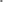 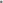 2 Příloha č. 1 — Specifikace služebTDI - SPECIFIKACE PRACÍZakázka zahrnuje zajištění technické pomoci objednateli při zajištění stavebního dozoru při realizaci zakázky opravy oplocení na dálnici D2 v 49,450 — 52,900 směrem na Bratislavu a v km 59,900 — 58,900 směrem na Brno.Poskytovatel bude provádět:kontrolu stavebního deníku zhotovitelekontrolu dodržování BOZP a PO na staveništíchkontrolu kvality prováděných prací a používaného materiálu zhotovitelempořízení fotodokumentace z kontrolpořízení zápisu z kontrolkoordinaci projektu se stavboukoordinaci zkoušek, průzkumu a kontrol stavby a stavebních konstrukcí - kompletaci dokladové částikontrolu a odsouhlasení předávaných dokladů zhotovitelemkoordinaci přejímacích řízení včetně vyhotovení předávacího protokoluTermín zahájení zakázky bude Poskytovateli oznámen telefonicky nebo e-mailem zástupcem Objednatele. Služby budou Poskytovatelem realizovány v průběhu roku 2018 a to dle uvážení a návrhu pracovníka Poskytovatele nebo na výzvu Objednatele, případně Zhotovitele stavby (opravy).3 Příloha č. 2 — Položkový rozpis cenySOUPIS PRACÍTechnická pomoc objednateli při zajištění stavebního dozoru - oprava oplocení v km 49,450 - 52,900 P, km 59,900 - 58,900 L4 